Benha University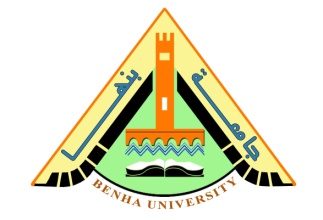 Faculty of ScienceZoology Department Course Specification101 Z: General Zoology (2) Course Specification101 Z: General Zoology (2) Course Specification101 Z: General Zoology (2) Course Specification101 Z: General Zoology (2) Course Specification101 Z: General Zoology (2) Course Specification101 Z: General Zoology (2) A- AffiliationA- AffiliationA- AffiliationA- AffiliationA- AffiliationA- AffiliationRelevant program:General B.Sc. ProgramGeneral B.Sc. ProgramGeneral B.Sc. ProgramGeneral B.Sc. ProgramGeneral B.Sc. ProgramDepartment offering the program:Department offering the program:Department offering the program:Zoology DepartmentZoology DepartmentZoology DepartmentDepartment offering the course:Department offering the course:Department offering the course:Zoologe DepartmentZoologe DepartmentZoologe DepartmentAcademic year/level:	Academic year/level:	Academic year/level:	First LevelFirst LevelFirst LevelDate of specifications approval:Date of specifications approval:Date of specifications approval:Date of specifications approval:27/4/201127/4/2011B - Basic informationB - Basic informationB - Basic informationB - Basic informationB - Basic informationB - Basic informationTitle: General Zoology (2)Title: General Zoology (2)Code: 101 ZCode: 101 ZCode: 101 ZYear/level: : First level /second semesterTeaching Hours:Teaching Hours:Lectures: 2Lectures: 2Lectures: 2Tutorial: 0Practical: 3Practical: 3Practical: 3Total: 3C - Professional informationC - Professional informationC - Professional informationC - Professional informationC - Professional informationC - Professional information1 – Course Learning Objectives:1 – Course Learning Objectives:1 – Course Learning Objectives:1 – Course Learning Objectives:1 – Course Learning Objectives:1 – Course Learning Objectives:The objective of this course is to enable the students to:Know a background on animal taxonomy; general characters of animal Kingdom and phyla (from Protozoa to Nematoda).Distinguish the structure and function of different human systems. The objective of this course is to enable the students to:Know a background on animal taxonomy; general characters of animal Kingdom and phyla (from Protozoa to Nematoda).Distinguish the structure and function of different human systems. The objective of this course is to enable the students to:Know a background on animal taxonomy; general characters of animal Kingdom and phyla (from Protozoa to Nematoda).Distinguish the structure and function of different human systems. The objective of this course is to enable the students to:Know a background on animal taxonomy; general characters of animal Kingdom and phyla (from Protozoa to Nematoda).Distinguish the structure and function of different human systems. The objective of this course is to enable the students to:Know a background on animal taxonomy; general characters of animal Kingdom and phyla (from Protozoa to Nematoda).Distinguish the structure and function of different human systems. The objective of this course is to enable the students to:Know a background on animal taxonomy; general characters of animal Kingdom and phyla (from Protozoa to Nematoda).Distinguish the structure and function of different human systems. 2 - Intended Learning Outcomes (ILOS)2 - Intended Learning Outcomes (ILOS)2 - Intended Learning Outcomes (ILOS)2 - Intended Learning Outcomes (ILOS)a - Knowledge and understanding:a1- Understand the animal taxonomy in Protozoa to Nematoda.a2- Identify the structure of the animal species in Protozoa to Nematoda.a3-Define the life cycle of the parasitic animals in Protozoa to Nematoda.      a4- Discover food elements, digestion, absorption and metabolism.      a5- Identity the function of the liver.      a6- Recognise the components and functions of blood, blood vessels and heart.       a7- Recognise respiratory system structure, functions, regulation and mechanism of action.      a8- Memorise the excretory system structure, function,  regulation and mechanism of action.     a9- Memorise the nervous system structure, neuron and nerve impulse.     a10- Describe the the function of endocrine glands.a - Knowledge and understanding:a1- Understand the animal taxonomy in Protozoa to Nematoda.a2- Identify the structure of the animal species in Protozoa to Nematoda.a3-Define the life cycle of the parasitic animals in Protozoa to Nematoda.      a4- Discover food elements, digestion, absorption and metabolism.      a5- Identity the function of the liver.      a6- Recognise the components and functions of blood, blood vessels and heart.       a7- Recognise respiratory system structure, functions, regulation and mechanism of action.      a8- Memorise the excretory system structure, function,  regulation and mechanism of action.     a9- Memorise the nervous system structure, neuron and nerve impulse.     a10- Describe the the function of endocrine glands.a - Knowledge and understanding:a1- Understand the animal taxonomy in Protozoa to Nematoda.a2- Identify the structure of the animal species in Protozoa to Nematoda.a3-Define the life cycle of the parasitic animals in Protozoa to Nematoda.      a4- Discover food elements, digestion, absorption and metabolism.      a5- Identity the function of the liver.      a6- Recognise the components and functions of blood, blood vessels and heart.       a7- Recognise respiratory system structure, functions, regulation and mechanism of action.      a8- Memorise the excretory system structure, function,  regulation and mechanism of action.     a9- Memorise the nervous system structure, neuron and nerve impulse.     a10- Describe the the function of endocrine glands.a - Knowledge and understanding:a1- Understand the animal taxonomy in Protozoa to Nematoda.a2- Identify the structure of the animal species in Protozoa to Nematoda.a3-Define the life cycle of the parasitic animals in Protozoa to Nematoda.      a4- Discover food elements, digestion, absorption and metabolism.      a5- Identity the function of the liver.      a6- Recognise the components and functions of blood, blood vessels and heart.       a7- Recognise respiratory system structure, functions, regulation and mechanism of action.      a8- Memorise the excretory system structure, function,  regulation and mechanism of action.     a9- Memorise the nervous system structure, neuron and nerve impulse.     a10- Describe the the function of endocrine glands.b - Intellectual skills:On successful completion of the course, the student should be able to.b1- Link between animals in each class, order and family.      b2- Compare general characters of Protozoa to Nematoda.   b3- Interpret life cycle of the parasitic animals.   b4- Combine the structure and function of different body systems.   b5- Interpret mechanism of action of respiratory, excretory and nervous system.b - Intellectual skills:On successful completion of the course, the student should be able to.b1- Link between animals in each class, order and family.      b2- Compare general characters of Protozoa to Nematoda.   b3- Interpret life cycle of the parasitic animals.   b4- Combine the structure and function of different body systems.   b5- Interpret mechanism of action of respiratory, excretory and nervous system.b - Intellectual skills:On successful completion of the course, the student should be able to.b1- Link between animals in each class, order and family.      b2- Compare general characters of Protozoa to Nematoda.   b3- Interpret life cycle of the parasitic animals.   b4- Combine the structure and function of different body systems.   b5- Interpret mechanism of action of respiratory, excretory and nervous system.b - Intellectual skills:On successful completion of the course, the student should be able to.b1- Link between animals in each class, order and family.      b2- Compare general characters of Protozoa to Nematoda.   b3- Interpret life cycle of the parasitic animals.   b4- Combine the structure and function of different body systems.   b5- Interpret mechanism of action of respiratory, excretory and nervous system.c - Practical and professional skills:On successful completion of the course, the student should be able to:c1- Identity animal species in Protozoa to Nematoda.c2- Draw Ascaris and Bufo regularis body systems.c3- Dissect Ascaris and Bufo regularis body systems.c4- Describe morphology and life cycle of different animal species in Protozoa to Nematoda.c - Practical and professional skills:On successful completion of the course, the student should be able to:c1- Identity animal species in Protozoa to Nematoda.c2- Draw Ascaris and Bufo regularis body systems.c3- Dissect Ascaris and Bufo regularis body systems.c4- Describe morphology and life cycle of different animal species in Protozoa to Nematoda.c - Practical and professional skills:On successful completion of the course, the student should be able to:c1- Identity animal species in Protozoa to Nematoda.c2- Draw Ascaris and Bufo regularis body systems.c3- Dissect Ascaris and Bufo regularis body systems.c4- Describe morphology and life cycle of different animal species in Protozoa to Nematoda.c - Practical and professional skills:On successful completion of the course, the student should be able to:c1- Identity animal species in Protozoa to Nematoda.c2- Draw Ascaris and Bufo regularis body systems.c3- Dissect Ascaris and Bufo regularis body systems.c4- Describe morphology and life cycle of different animal species in Protozoa to Nematoda.d - General skills:On successful completion of the course, the student should be able to:d1- Collaborate effectively with teamwork members.d2- Effectively manages tasks, time, and resources.     d3- Search for information and engage in life-long self learning discipline.     d4- Exhibit the sense of beauty and neatness.d - General skills:On successful completion of the course, the student should be able to:d1- Collaborate effectively with teamwork members.d2- Effectively manages tasks, time, and resources.     d3- Search for information and engage in life-long self learning discipline.     d4- Exhibit the sense of beauty and neatness.d - General skills:On successful completion of the course, the student should be able to:d1- Collaborate effectively with teamwork members.d2- Effectively manages tasks, time, and resources.     d3- Search for information and engage in life-long self learning discipline.     d4- Exhibit the sense of beauty and neatness.d - General skills:On successful completion of the course, the student should be able to:d1- Collaborate effectively with teamwork members.d2- Effectively manages tasks, time, and resources.     d3- Search for information and engage in life-long self learning discipline.     d4- Exhibit the sense of beauty and neatness.3 - Contents3 - Contents3 - Contents3 - ContentsTopicLecture hoursTutorial hoursPractical hoursSystematic ZoologyPhylum Protozoa. Phylum Sarcomastigophora 203Phyla Ciliophora & Sporozoa203Phylum Porifera.203Phylum Coelenterata.203Phylum Platyhelminthes.Class Trematoda.203Class Cestoda.203Phylum Nematoda.203Food and nutritionDigestion203Absorption, metabolism and liver.203Blood and circulation.203Respiration.203Excretion.203Nervous system and muscle action.203Endocrine glands.200Total hours280394 - Teaching and Learning methods:Intended Learning OutcomesIntended Learning OutcomesIntended Learning OutcomesLecturePresentations & MoviesDiscussions & SeminarsPracticalProblem solvingBrain stormingKnowledge & Understandinga1Understand the animal taxonomy in Protozoa to Nematoda.xxxxxxKnowledge & Understandinga2 Identify the structure of the animal species in Protozoa to Nematoda.xxxxxxKnowledge & Understandinga3Define the life cycle of the parasitic animals in Protozoa to Nematoda.xxxxxxKnowledge & Understandinga4Discover food elements, digestion, absorption and metabolism.x0x00xKnowledge & Understandinga5Identity the function of the liver.x0x00xKnowledge & Understandinga6 Recognise the components and functions of blood, blood vessels and heart. x0x00xKnowledge & Understandinga7Recognise respiratory system structure, functions, regulation and mechanism of action.x0x00xKnowledge & Understandinga8Memorise the excretory system structure, function, regulation and mechanism of action.x0x00xKnowledge & Understandinga9Memorise the nervous system structure, neuron and nerve impulse.x0x00xKnowledge & Understandinga10 Describe the the function of endocrine glands.x0x00xIntellectual Skillsb1link between animals in each class, order and family. xxx0xxIntellectual Skillsb2Compare general characters of Protozoa to Nematoda.xxx0xxIntellectual Skillsb3 Interpret life cycle of the parasitic animals.xxxxxxIntellectual Skillsb4Combine the structure and function of different body systemsx0x00xIntellectual Skillsb5Interpret mechanism of action of respiratory, excretory and nervous system.x0x00xPractical and professional skillsc1Identity animal species in Protozoa to Nematoda.000xx0Practical and professional skillsc2Draw Ascaris and Bufo regularis body systems.000x00Practical and professional skillsc3 Dissect Ascaris and Bufo regularis body systems.000x00Practical and professional skillsc4 Describe morphology and life cycle of different animal species in Protozoa to Nematoda.000x00General Skillsd1Collaborate effectively with teamwork members.00xxxxGeneral Skillsd2Effectively manages tasks, time, and resources.000xx0General Skillsd3Search for information and engage in life-long self learning discipline.x00xxxGeneral Skillsd4Exhibit the sense of beauty and neatnessxxxx005- Students’ Assessment Methods and Grading:Tools:To MeasureTime scheduleGrading Mid-Term Exama1 to a10, b1 to b5, c4, d2 and d4sixth week12Term papers, quizzes and seminarsa1 to a10, b1 to b5, d1 to d4Bi-weekly16Practical examsa1, a2, b1 to b5, c1 to c4,d2 and d4Fourteenth week24Written exama1 to a10 and b1 to b5Sixteenth week48TotalTotalTotal1006- List of references:6-1 Course notesNotes approved by Department of  Zoology.6-2 Required books -Principles of Systematic Zoology, Ernst Mayr and Peter D Ashlock, 1997.-A manual of the Sub-kingdom Coelenterata Joseph Reay Greene, 1861.-Biology of Protozoa, D.R. Khanna, 2004-A text book of invertebrate zoology: Protozoa, Porifera, Coelenterata, Platyhelminthes & Nemathelminthes, for B.-SC. students of Indian universities, Volume 1, 1962.-Freeliving Freshwater Protozoa, D. J. Patterson, 1996.  بيولوجية الحيوان العملية (الجزء الثاني)- 1962-  تأليف : د.أحمد الحسيني و د.أميل دميان- القاهرة . 6-3 Recommended books-Principles of systematic zoology, Ernst Mayr 1969-Biological Systematics: Principles and Applications, 2nd Edition Andrew V. Z. Brower, 2009.-The biology of protozoa, Michael A. Sleigh, 1973-A manual of the sub-Kingdom Coelenterata By Joseph Reay Greene, 1861-Platyhelminthes, Mario Benazzi, Giuseppina Benazzi Lentati, 1976.6-4 Periodicals, Web sites, etc.http://books.google.com.eg/books?id=_XbrBcFGv1EC&source=gbs_similarbookshttp://en.wikipedia.org/wiki/Systematic_Biology7- Facilities required for teaching and learning:Computer, Data show.Animals’ samples and microscopic slides.Course coordinator:Pro.Dr. Aziza El-Shafey Dr. Dalia HamzaHead of the Department:Prof. Dr. Salwa Ebrahim Abd ElhadyDate:2015-2016